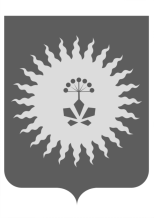 АДМИНИСТРАЦИЯАНУЧИНСКОГО МУНИЦИПАЛЬНОГО ОКРУГАПРИМОРСКОГО КРАЯ
П О С Т А Н О В Л Е Н И Е_21.09.2022___                                         с. Анучино                                        №   878О внесении изменений в постановление администрации Анучинского муниципального округа от  21.01.2022 г.  № 28-НПА об утверждении административного регламентапредоставления муниципальной услуги«Установление публичного сервитута в отношении земельных участков, находящихся в ведении органов местного самоуправления или в собственности муниципального образования, расположенных в границах полос отвода автомобильных дорог(за исключением частных автомобильных дорог)»В соответствии с Федеральным законом от 14.07.2022 г. № 284-ФЗ «О внесении изменений в отдельные законодательные акты Российской Федерации», администрация Анучинского муниципального округа Приморского края ПОСТАНОВЛЯЕТ:Внести в постановление администрации Анучинского муниципального округа от 21.01.2022 г.  № 28-НПА об утверждении административного регламента предоставления муниципальной услуги «Установление публичного сервитута в отношении земельных участков, находящихся в ведении органов местного самоуправления или в собственности муниципального образования, расположенных в границах полос отвода автомобильных дорог (за исключением частных автомобильных дорог)» следующие изменения:1.  п 1.2 части 1 дополнить предложением: Границы публичного сервитута могут устанавливаться в пределах, превышающих размеры соответствующих охранных зон, в соответствии с расчетами, содержащимися в проектной документации линейного объекта, в случае, если размещение неотъемлемых технологических частей указанного линейного объекта на условиях публичного сервитута осуществляется за пределами границ таких охранных зон.2. п. 2.1 части 2 административного регламента читать в новой редакции: «Муниципальная услуга предоставляется организациям:1) являющимся субъектом естественных монополий, - в случаях установления публичного сервитута для размещения, капитального ремонта инженерных сооружений, обеспечивающих деятельность этого субъекта, а также для проведения инженерных изысканий в целях подготовки документации по планировке территории, предусматривающей размещение указанных сооружений, инженерных изысканий для их строительства, реконструкции;2) являющимся организацией связи, - для размещения линий или сооружений связи, а также для проведения инженерных изысканий в целях подготовки документации по планировке территории, предусматривающей размещение указанных линий и сооружений связи, инженерных изысканий для их строительства, реконструкции;3) являющимся владельцем объекта транспортной инфраструктуры федерального, регионального или местного значения, - в случае установления публичного сервитута для целей, указанных в подпунктах 2 - 5 статьи 39.37  Земельного Кодекса РФ;4) предусмотренная пунктом 1 статьи 56.4 Земельного Кодекса РФ и подавшая ходатайство об изъятии земельного участка для государственных или муниципальных нужд, - в случае установления сервитута в целях реконструкции инженерного сооружения, которое переносится в связи с изъятием такого земельного участка для государственных или муниципальных нужд;4.1) являющимся единым оператором газификации, региональным оператором газификации, - в случае установления публичного сервитута для строительства, реконструкции, капитального ремонта и (или) эксплуатации линейных объектов систем газоснабжения, реконструкции или капитального ремонта их частей;4.2) осуществляющие строительство, реконструкцию инженерного сооружения, являющегося линейным объектом, капитальный ремонт его участков (частей), реконструкцию, капитальный ремонт его участков (частей) в связи с планируемыми строительством, реконструкцией или капитальным ремонтом объектов капитального строительства;5) иное лицо, уполномоченное в соответствии с нормативными правовыми актами Российской Федерации, нормативными правовыми актами субъектов Российской Федерации, заключенными с органами государственной власти или органами местного самоуправления договорами или соглашениями осуществлять деятельность, для обеспечения которой допускается установление публичного сервитута».Глава Анучинского муниципального округа                                                                      С.А. Понуровский